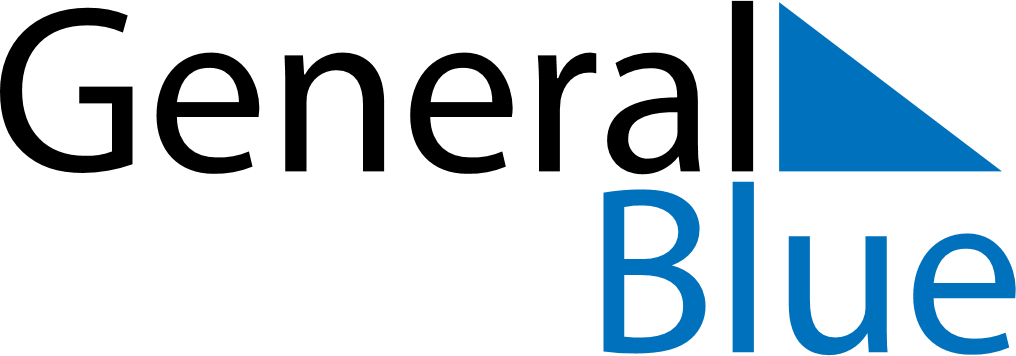 Daily PlannerMarch 1, 2020 - March 7, 2020Daily PlannerMarch 1, 2020 - March 7, 2020Daily PlannerMarch 1, 2020 - March 7, 2020Daily PlannerMarch 1, 2020 - March 7, 2020Daily PlannerMarch 1, 2020 - March 7, 2020Daily PlannerMarch 1, 2020 - March 7, 2020Daily Planner SundayMar 01MondayMar 02TuesdayMar 03WednesdayMar 04ThursdayMar 05 FridayMar 06 SaturdayMar 07MorningAfternoonEvening